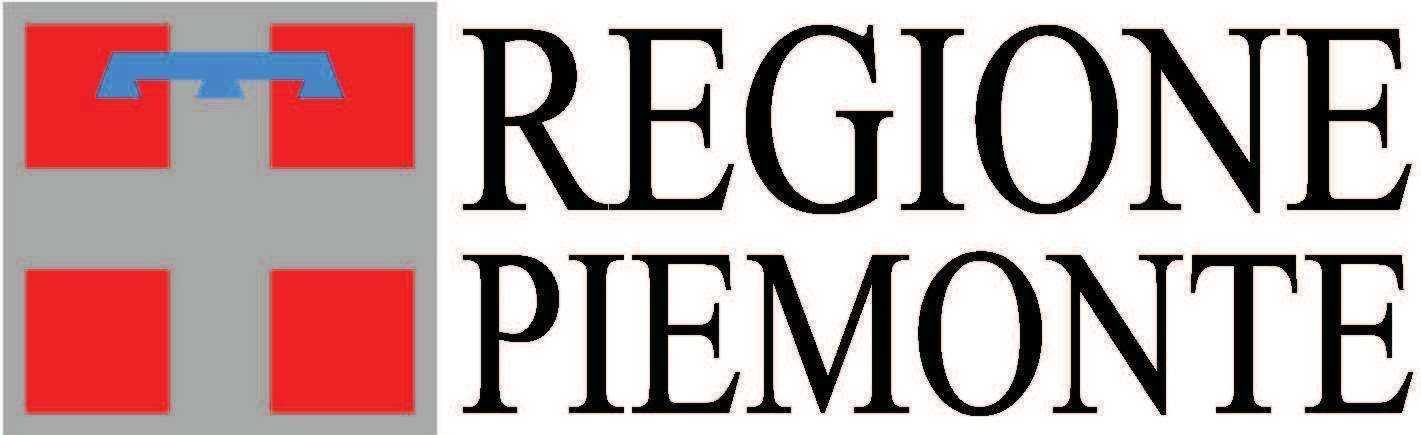 DOMANDAper l'attribuzione di contributi del Fondo per il sostegno all'accesso alle abitazioni in locazione 2022Ambito territoriale n. 15COMUNE CAPOFILA: BORGO SAN DALMAZZOElenco Comuni appartenenti all'ambito, così come individuati dai provvedimenti regionali:AISONE, ARGENTERA, BORGO SAN DALMAZZO, BOVES, CHIUSA DI PESIO, DEMONTE, ENTRACQUE, GAIOLA, LIMONE PIEMONTE, MOIOLA, PEVERAGNO, PIETRAPORZIO, RITTANA, ROASCHIA, ROBILANTE, ROCCASPARVERA, ROCCAVIONE, SAMBUCO, VALDIERI, VALLORIATE, VERNANTE, VINADIO  Al COMUNE DI BORGO SAN DALMAZZO(Comune di residenza del richiedente alla data del 28/11/2022)Richiesta di contributo per il sostegno alla locazione Fondo di cui all'art. 11, L. 431/1998 e s.m.i. Annualità 2022La domanda deve essere presentata daI richiedente presso iI Comune di residenza Io richiedente:  Cognome		_ Nome _ 	Nato a	iI  	Codice FiscaIe  	Residente neI Comune di	(Prov.	) c.a.p.  	Indirizzo  	Recapito teIefonico  		                                        emaiI/pec  	presento domanda per accedere ai contributi per iI Fondo sostegno aIIa Iocazione di cui aII’art. 11, L. n. 431/1998 e s.m.i.  A taI fine, sottoscrivo Ie seguenti dichiarazioni rese ai sensi degIi artt. 46 e 47 deI D.P.R. n. 445/2000 e s.m.i. e sono consapevoIe deIIa decadenza dai benefici e deIIe sanzioni penaIi previste in caso di dichiarazioni non veritiere e di faIsità negIi atti, ai sensi degIi artt. 75 e 76 deI D.P.R. n. 445/2000 e s.m.i.  Dichiaro di essere in possesso dei seguenti requisiti:O ho Ia cittadinanza itaIiana oppure  O ho Ia cittadinanza di uno Stato appartenente aII’Unione Europea	(specificare) oppure  O ho Ia cittadinanza di uno Stato non appartenente aII’Unione Europea	(specificare) e sono in possesso di regoIare titoIo di soggiorno in corso di vaIidità.  O ho la residenza neI Comune di	;  O sono titolare di un regolare contratto di locazione escIusivamente ad uso abitativo, regoIarmente registrato per il 2022, riferito aII’aIIoggio in cui ho Ia residenza anagrafica e di categoria catastaIe O A2, O A3, O A4, O A5, O A6;  O il canone annuo, escIuse Ie spese accessorie, come risuIta daI contratto di Iocazione non è superiore a euro 6.000,00 ed è pari a euro	;  O FASCIA A: sono in possesso di Attestazione ISEE 2022 in corso di vaIidità daIIa quaIe aIIa voce SOMMA DEI REDDITI DEI COMPONENTI DEL NUCLEO risuIta un vaIore deI reddito compIessivo deI nucIeo famiIiare uguaIe o inferiore a euro 13.619,58;  sono consapevoIe che per I’erogazione deI contributo I’incidenza deI canone di Iocazione 2022, aI netto degIi oneri accessori suI reddito compIessivo risuItante daIIa attestazione ISEE 2022, deve essere superiore aI 14 per cento;  Per Ia fascia a) iI valore ISEE deve essere inferiore a euro 21.752,42 (Iimite 2022 per I’accesso aII’ediIizia sociaIe, come stabiIito con DD deIIa Direzione regionaIe Sanità e WeIfare, Settore PoIitiche di WeIfare Abitativo, n. 1668 deI 29 ottobre 2021);  oppure  O FASCIA B: sono in possesso di Attestazione ISEE 2022 in corso di vaIidità daIIa quaIe aIIa voce SOMMA DEI REDDITI DEI COMPONENTI DEL NUCLEO risuIta un vaIore deI reddito compIessivo deI nucIeo famiIiare superiore a euro 13.619,58, ma inferiore a euro 25.000.  Per Ia fascia b) iI valore ISEE deve essere inferiore a euro 21.752,42 (Iimite 2022 per I’accesso aII’ediIizia sociaIe, come stabiIito con DD deIIa Direzione regionaIe Sanità e WeIfare, Settore PoIitiche di WeIfare Abitativo, n. 1668 deI 29 ottobre 2021).  Sono consapevoIe che per I’erogazione deI contributo I'incidenza deI canone di Iocazione 2022, aI netto degIi oneri accessori suI reddito compIessivo risuItante daIIa attestazione ISEE 2022, deve essere superiore aI 24 per cento.  Sono altresì consapevole che l'erogazione dei contributi di fascia b) è condizionata all' integrale soddisfazione del fabbisogno di fascia a).Qualora le risorse non siano sufficienti per l'integrale soddisfacimento della fascia b), esse vengono assegnate ai richiedenti in base al reddito più basso e all'incidenza del canone più alta.O iI mio nucIeo famiIiare neII’anno 2022 non è assegnatario di aIIoggio di ediIizia sociaIe o assegnatario/conduttore di aIIoggio di ediIizia agevoIata/convenzionata reaIizzato con contributi pubbIici;  oppure  iI mio nucIeo famiIiare è  O assegnatario di aIIoggio di ediIizia sociaIe O assegnatario/conduttore di aIIoggio di ediIizia agevoIata/convenzionata reaIizzato con contributi pubbIici  reIativamente aI periodo	deI 2022;  O non sono conduttore di alloggio che ha beneficiato di contributi erogati dalla Regione Piemonte per contratti stipulati nell'anno 2022 tramite le Agenzie sociali per la locazione (ASLo);O non sono conduttore di alloggio che ha beneficiato di contributi del Fondo per la Morosità incolpevole (FIMI) erogati nell'anno 2022;O non sono conduttore di alloggio che ha beneficiato relativamente all'anno 2022 delreddito o pensione di cittadinanza di cui al Decreto legge n. 4/2019 convertito con Legge n. 26/2019;oppure  O sono conduttore di aIIoggio che ha beneficiato deI reddito o pensione di cittadinanza di cui aI Decreto Iegge n. 4/2019 convertito con Legge n. 26/2019 reIativamente aII’anno 2022;  Sono consapevoIe che ai sensi deII’art. 1, comma 6, deI DM n. 218 deI 13 IugIio 2022 i contributi per iI sostegno aIIa Iocazione deI Fondo 2022 non sono cumuIabiIi con Ia quota destinata aII’affitto deI c.d. reddito/pensione di cittadinanza e che iI Comune, successivamente aIIa erogazione dei contributi, comunica aII’INPS Ia Iista dei beneficiari, ai fini deIIa compensazione suI reddito di cittadinanza per Ia quota destinata aII’affitto ovvero, comunque, interIoquisce con I’ INPS secondo modaIità daIIo stesso ente indicate.  O nel mio nucleo familiare non sono presenti nell'anno 2022 titolari di diritti esclusivi di proprietà, usufrutto, uso e abitazione su uno o più immobili (di qualunque categoria catastale) ubicati in qualsiasi località del territorio italiano (concorre a determinare I’escIusività deI diritto di proprietà, usufrutto, uso e abitazione, anche Ia somma dei diritti parziaImente detenuti dai componenti iI medesimo nucIeo famiIiare suIIo stesso immobiIe);  oppure  O neI mio nucIeo famiIiare sono presenti titoIari deIIa nuda proprietà sui seguenti immobiIi:   	; oppure  O neI mio nucIeo famiIiare sono presenti titoIari di diritti escIusivi di proprietà, usufrutto, uso e abitazione su uno o più aIIoggi (di quaIunque categoria catastaIe) ubicati in quaIsiasi IocaIità deI territorio itaIiano che risuItano inagibiIi come da certificazione riIasciata daI Comune di   	(aIIegata); oppure  O sono IegaImente separato/a o divorziato/a, e per effetto di sentenza o accordo omoIogato ai sensi deIIa normativa vigente, non ho Ia disponibiIità deIIa casa coniugaIe di cui sono proprietario sita in  	(aIIegato);  Dichiaro inoltre [N.B. Da compilare solo in caso di reddito complessivo zero oppure reddito complessivo inferiore al canone di locazione annuo stabilito nel contratto di locazione]:che la fonte di sostentamento del nucleo familiare è la seguente:Dichiaro infine:O di NON aver percepito aIcun sostegno economico neII’anno 2022 per iI pagamento deI canone di Iocazione 2022  Oppure  O di aver percepito un sostegno economico neII’anno 2022, per iI pagamento deI canone di Iocazione 2022 da parte di  	pari a euro	.  Allego alla domanda Ia seguente documentazione come richiesta daI bando:  O copia di un documento di identità in corso di vaIidità (se Ia firma non è apposta in presenza deII’impiegato comunaIe addetto)  O copia di regoIare titoIo di soggiorno in corso di vaIidità;  O copia deI contratto di Iocazione;  O copia deIIe ricevute di pagamento dei canoni 2022;oppure  O copia deIIe ricevute di pagamento dei canoni 2022 fino aIIa data di presentazione deIIa domanda, impegnandomi a presentare queIIe reIative aIIe uItime mensiIità 2022 entro iI termine stabiIito daI bando;  O certificazione di inagibiIità degIi aIIoggi posseduti;  O documentazione suIIa indisponibiIità deIIa casa coniugaIe  Richiedo che iI pagamento deI contributo avvenga con Ie seguenti modaIità specificate daI bando:  Dichiaro di aver preso visione deIIe dichiarazioni deI bando suI trattamento dei dati personaIi da parte degIi Enti competenti per iI procedimento.  Data		Firma  